                             Total Spent: $      Please attach additional pages for more room.*Categories:- Direct Employee Payment- Payroll taxes (for your employees’ portion)- Administration (Payments for employer payroll taxes, payroll software, an accountant/financial advisor, or an administrative staff member who processes payments)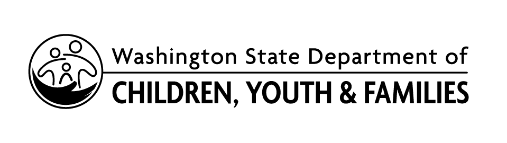 Workforce Retention Grant Verification FormFacility/site name:Licensed Provider ID number:Name of point of contact:Point of contact email address:Phone number:Employee Name
What is the name of the person you paid?Date 
When did you pay the employee? Categories*What category corresponds to the item?AmountTotal payment amountExamples:Jane Doe********ADP Software1/27/23********12/15/22
Direct Employee Payment********Administration$700********$100